Профессиональная карта педагога:Петушинский район, Владимирская областьКолосова Ольга ЕвгеньевнаЧОУ «Православная начальная общеобразовательная школа», учитель начальных классов с 2011 годаДата рождения: 9 ноября 1978 годаМесто рождения: Владимирская область, г. КовровБазовое образование: Владимирский государственный педагогический университет (ВГПУ), специальность - педагогика и методика начального образования, квалификация - учитель начальных классов, дата окончания 2001 год.Педагогический стаж – 14 летПервая квалификационная категорияПедагогическое кредо: "Какое искусство сравнится с искусством образования души и просвещения ума юноши? Человек, знающий сие искусство, должен быть внимательнее всякого живописца и ваятеля". (Иоанн Златоуст) Рабочий адрес: г. Петушки, ул. Вокзальная, 32Домашний адрес: г. Петушки, Фабричный проезд, 8 – 64Телефоны: раб. – 8(49243)24627, дом. – 8(49243)26333Электронная почта: olg-1978@yandex.ruЧОУ «Православная начальная общеобразовательная школа», г. ПетушкиОбобщение опыта работы по теме:«Формирование регулятивных универсальных учебных действий на уроках в начальной школе»Учитель начальных классовКолосова О. Е.2017 годУсловия возникновения и становления опытаОпыт формировался на базе ЧОУ «Православная НОШ» города Петушки. Становление педагогического опыта осуществлялось на учебных занятиях.  Наблюдение за учащимися, анализ диагностических работ выявляют наличие таких проблемных моментов для успешной учебной деятельности, как низкая способность выполнять действия по образцу либо заданному правилу, неумение выделять и сохранять заданную цель, неспособность планировать свою деятельность для достижения цели,  низкий уровень контроля своей деятельности по результату, не всегда адекватное понятие оценки учителя или одноклассников. Названные проблемы относятся к сфере регулятивных учебных действий. То есть передо мной встала проблема отбора методических приёмов формирования регулятивных учебных действий.	Актуальность опытаВ соответствии с Федеральным Государственным образовательным стандартом начального образования второго поколения одной из важнейших функций начальной школы – формирование совокупности универсальных учебных действий (УУД).    УУД – система различных учебных действий учащегося, которые позволяют не только самостоятельно осваивать новые для него знания об окружающем мире, но и успешно организовывать процесс познания с целью повышения качества своего образования.    Современные потребности ученика останутся нереализованными, если в образовательном процессе он не обретёт статус субъекта образования (т.е. обучение ради самоизменения).    Вместо простой передачи знаний, умений и навыков от учителя к ученику на первое место выходит развитие способности ученика самостоятельно ставить учебные цели, проектировать пути их реализации, контролировать и оценивать свои достижения. Иначе говоря, приоритетной целью школьного образования становится формирование умения учиться, способности к саморазвитию и самосовершенствованию. Если коротко сформулировать задачу, которую ребёнок должен научиться ставить перед собой на протяжении всего курса обучения, она будет звучать так: учить себя! И в решении этой задачи главное место, на мой взгляд,  занимает формирование регулятивных универсальных учебных действий. Регулятивные УУД - это самоуправление познавательной и учебной деятельностью, и именно они обеспечивают умение организовывать любую деятельность человека. Целенаправленная организация этой работы формирует у учащихся умение принимать, сохранять, реализовывать учебные цели, самостоятельно планировать свои действия, осуществлять итоговый и пошаговый контроль, вносить коррективы, оценивать действия и их результат. А ещё адекватно воспринимать оценку учителя, стремиться преодолевать препятствия (волевая саморегуляция).  Универсальность регулятивных УУД в том, что при создании любого продукта особые требования предъявляются именно к ним. Ведь без участия регулятивных УУД невозможно осуществлять процесс учения на сознательном уровне.  	Ведущая педагогическая идеяРегулятивные универсальные учебные действия, специально формируемые у младших школьников, способствуют освоению организационных действий и в целом учебно-познавательной деятельности. В связи с этим перед учителями стоят задачи:развить у учащихся определённый набор учебных действий необходимый для повышения качества учения;организовать процесс обучения так, чтобы повысить качество формируемых действий.Характеризуя структуру учебно-познавательной деятельности школьников, Ш.А. Амонашвили выделяет следующие её компоненты: осознание и принятие школьником учебно-познавательной задачипостроение плана её разрешенияпрактическое разрешение задачиконтроль за процессом разрешения задачиоценка результата в соответствии с эталономпостановка задач дальнейшего совершенствования приобретённых знаний, умений и навыков.Данный комплекс необходим субъекту для организации собственной учебно-познавательной деятельности. Но это не означает полную свободу действий школьника, а предлагает ему свободу в проявлениях мысли,  в выборе варианта работы.  Такой путь не облегчает  ребёнку процесс познания, но даёт возможность  для его развития. Учитель должен   организовать учебную деятельность  так, чтобы пробудить самостоятельность мышления  ученика.Теоретическая база опыта	В основе педагогического опыта лежат идеи Л.С.Выготского, А.Н.Леонтьева, П.Я.Гальперина, Д.Б.Эльконина, В.В.Давыдова, А.Г.Асмолова (системно-деятельностный подход, как наиболее перспективный путь формирования УУД). Учитель должен строить свою работу, исходя из   знаний  закономерностей  развития мышления  и умения управлять  ими, что  способствует   использованию оптимального времени и усилий для достижения поставленной задачи, а знания, умения, навыки  перейдут на качественно новый  уровень.В данном опыте были использованы следующие понятия:     1)«мышление», 2)«деятельность», 3)«системно-деятельностный подход», 4)«универсальные учебные действия»,  5) «регулятивные универсальные учебные действия», 6) «приём»1) МЫШЛЕНИЕ - психический процесс отражения действительности, высшая форма творческой активности человека; целенаправленное использование, развитие и приращение знаний, возможное лишь в том случае, если оно направлено на разрешение противоречий, объективно присущих реальному предмету мысли.  (Психологический словарь/под ред. В.П.Зинченко,-М.: 2004г, с. 225)2) ДЕЯТЕЛЬНОСТЬ - форма психической активности личности, направленная на познание и преобразование мира и самого человека. Деятельность состоит из более мелких единиц — действий, каждому из которых соответствует своя частная цель или задача. Деятельность включает в себя цель, мотив, способы, условия, результат. (Педагогический словарь)3) Понятие «СИСТЕМНО-ДЕЯТЕЛЬНОСТНЫЙ ПОДХОД» было введено в середине 90-ых гг. ХХ века А.И. Асмоловым и позволило снять оппозицию внутри отечественной психологической науки между системным подходом, который разрабатывался в исследованиях классиков отечественной науки (таких, как Б.Г.Ананьев, Б.Ф.Ломов и целый ряд исследователей), и деятельностным, который всегда был системным (его разрабатывали Л.С.Выготский, Л.В.Занков, А.Р.Лурия, Д.Б.Эльконин, В.В.Давыдов и многие другие исследователи). Системно-деятельностный подход − это попытка объединения вышеуказанных подходов, он нацелен на развитие личности, на формирование гражданской идентичности, указывает и помогает отследить ценностные ориентиры, которые встраиваются в новое поколение стандартов российского образования4) В широком значении термин «УНИВЕРСАЛЬНЫЕ УЧЕБНЫЕ ДЕЙСТВИЯ» означает умение учиться, то есть способность субъекта к саморазвитию и самосовершенствованию путем сознательного и активного присвоения нового социального опыта. В более узком (собственно психологическом) значении этот термин можно определить как совокупность способов действия учащегося (а также связанных с ними навыков учебной работы), обеспечивающих самостоятельное усвоение новых знаний, формирование умений, включая организацию этого процесса. Таким образом, достижение умения учиться предполагает полноценное освоение школьниками всех компонентов учебной деятельности, включая: познавательные и учебные мотивы;  учебную цель; учебную задачу; учебные действия и операции (ориентировка, преобразование материала, контроль и оценка). Умение учиться — существенный фактор повышения эффективности освоения учащимися предметных знаний, формирования умений и компетенций, образа мира и ценностносмысловых оснований личностного морального выбора.5) РЕГУЛЯТИВНЫЕ УЧЕБНЫЕ ДЕЙСТВИЯРегулятивные действия  обеспечивают учащимся организацию их учебной деятельности. К ним относятся:  Целеполагание как постановка учебной задачи на основе соотнесения того, что уже известно и усвоено учащимся, и того, что еще неизвестно (ЗАЧЕМ?)Планирование как определение последовательности промежуточных целей с учетом конечного результата; составление плана и последовательности действий (В КАКОЙ ПОСЛЕДОВАТЕЛЬНОСТИ?)Прогнозирование как предвосхищение результата и уровня усвоения знаний, его временных характеристик  (ГДЕ НЕОБХОДИМО?)Контроль в форме сличения способа действия и его результата с заданным эталоном с целью обнаружения отклонений и отличий от эталона (ПРАВИЛЬНО ЛИ?) Коррекция как внесение необходимых дополнений и корректив в план и способ действия в случае расхождения эталона, реального действия и его результата (КАК ИСПРАВИТЬ?)Оценка как выделение и осознание учащимся того, что уже усвоено и что еще нужно усвоить, осознание качества и уровня усвоения (ХОРОШО! ПРАВИЛЬНО!)Волевая саморегуляция как способность к мобилизации сил и энергии, к волевому усилию (к выбору в ситуации мотивационного конфликта) и к преодолению препятствий (СОСРЕДОТОЧЬСЯ!) Рассмотрим структуру  и критерии сформированности регулятивных УУД для начальной школы. Применительно к моменту поступления ребенка в школу можно выделить следующие показатели сформированности регулятивных универсальных учебных действий:
— умение осуществлять действие по образцу и заданному правилу;
— умение сохранять заданную цель;
— умение видеть указанную  ошибку и исправлять ее по указанию взрослого;
— умение контролировать свою деятельность по результату;
— умение адекватно понимать оценку взрослого и сверстника.Критериями сформированности у учащегося регулятивных УУД выступают следующие умения: выбирать средства для организации своего поведения;помнить и удерживать правило, инструкцию во времени; планировать, контролировать и выполнять действие по заданному образцу и правилу; предвосхищать результаты своих действий и возможные ошибки; начинать выполнение действия и заканчивать его в требуемый временной момент; тормозить реакции, не имеющие отношения к цели.В результате изучения всех без исключения предметов на ступени  начального общего образования у  выпускников будут сформированы  универсальные  учебные действия как основа умения учиться. В сфере регулятивных универсальных  учебных действий выпускники овладеют всеми типами учебных действий, направленных на организацию своей работы в  образовательном учреждении и вне  его, включая способность принимать  и сохранять учебную цель и  задачу, планировать её реализацию (в том числе во внутреннем плане), контролировать и оценивать свои действия, вносить соответствующие  коррективы в их выполнение.6)  ПРИЁМ (в педагогике) - 1) относительно законченный элемент воспитательной технологии, зафиксированный в общей или личной педагогической культуре; способ педагогических действий в определенных условиях; 2) элемент метода, его составная часть, отдельный шаг в реализации метода.Новизна опытаНовизна опыта заключается в создании системы применения методов и приемов, нацеленных на формирование и развитие регулятивных УУД младших школьниковТехнология опытаЦелью опыта является создание условий для формирования регулятивных универсальных учебных действий в ходе усвоения разных предметных дисциплин учащимися начальной школы.ЗадачиВыделить регулятивные универсальные учебные действия, отражающие содержание ведущей деятельности младших школьников.Выявить приёмы, используемые на уроке и способствующие успешному формированию регулятивных  УУДСоздавать условия для формирования регулятивных УУД на каждом этапе урока.В начальной школе можно выделить следующие регулятивные учебные действия, которые отражают содержание ведущей деятельности детей младшего школьного возраста:Умение учиться и способность к организации своей деятельности (планирование, контроль, оценка):— способность принимать, сохранять цели и следовать им в учебной деятельности; — умение действовать по плану и планировать свою деятельность; — преодоление импульсивности, непроизвольности; — умение контролировать процесс и результаты своей деятельности, включая осуществление предвосхищающего контроля в сотрудничестве с учителем и сверстниками; — умение адекватно воспринимать оценки и отметки; — умение различать объективную трудность задачи и субъективную сложность; — умение взаимодействовать со взрослыми и со сверстниками в учебной деятельности.Формирование целеустремленности и настойчивости в достижении целей, жизненного оптимизма, готовности к преодолению трудностей: — целеустремленность и настойчивость в достижении целей; — готовность к преодолению трудностей, формирование установки на поиск способов разрешения трудностей (стратегия совладания); — формирование основ оптимистического восприятия мира.Таблица сформированности регулятивных универсальных учебных действий младших школьников.Приёмы и задания, используемые для формирования регулятивных УУДПостановка учебной задачи (целеполагание) является одним из самых трудных моментов в работе педагога. Хорошие результаты даёт использование таких приёмов, как - введение в урок проблемного диалога, создание проблемной ситуации для определения учащимися границ знания – незнания. Например, на уроке русского языка по теме «Перенос слова» предлагаю учащимся перенести трёхсложное слово  с  одной строки на другую. Пройдя по классу и просмотрев записи в тетрадях, выписываю на доске варианты переноса слов (конечно, среди них есть как верные, так и неверные). После прочтения детьми написанного, задаю вопросы: «Задание было одно? («Одно») А какие получились результаты? («Разные») Как думаете, почему?» Приходим к выводу, что из-за того, что чего-то ещё не знаем, и далее – не всё знаем о правиле переноса слов с одной строки на другую. «Какова же цель нашей работы на уроке?» - обращаюсь к детям («Узнать правила переноса слов»). Продолжаю: «Для чего нам это необходимо?» («Чтобы не допускать ошибок»). Так через создание проблемной ситуации и ведение проблемного диалога учащиеся формулируют тему и цель урока.- Формирование цели при помощи опорных глаголов . Учитель называет тему урока и предлагает учащимся сформулировать цель с помощью опорных глаголов. Примеры опорных глаголов: изучить, знать, уметь, выяснить, закрепить, доказать, сравнить, сделать вывод, разобраться  и др.Модификацией данного приема может выступить прием, заключающийся в формулировании цели с помощью слов-помощников: -Вспомним...                  -Повторим... -Изучим...                        -Узнаем... -Проверим...                    -Научимся... Другой возможный вариант: учитель предлагает несколько формулировок цели, задача учащихся – выбрать некоторые из них и обосновать свой выбор.- Формулировка цели с помощью вопросов: - Что я узнаю на уроке? - Чему научусь? - Где мне пригодятся полученные знания? и др. -  Дополнение цели с помощью слов-помощников Учитель на доске записывает тему урока и с помощью слов-помощников просит учащихся сформулировать цель урока: -Я повторю... -Я узнаю... -Я научусь... -Мне пригодится... -  «Выбор цели по маршруту» Постановка цели осуществляется учащимися на основе маршрутной карты изучения темы. Учитель предлагает учащимся ознакомиться с маршрутом изучения новой темы и обратить внимание на темы уроков, а также на то, что потребуется для успешного освоения содержания модуля, на те знания и умения, которые учащиеся приобретут, изучив данную тему. После этого учитель просит учащихся сформулировать собственную цель урока: что вы узнаете нового, чему научитесь и что вам необходимо повторить, чтобы успешно освоить данную тему. - «Группировка» Прием используется через зрительное или слуховое восприятие. Ряд слов, предметов, фигур, картинок, фотографий и т. д. учащимся предлагается разделить на группы, обосновывая свои высказывания. Учащиеся группируют и на основе этого формулируют тему и цель урока.- Работа над понятием : учитель предлагает учащимся для зрительного восприятия название темы урока и просит объяснить значение каждого слова или найти в «Толковом словаре». Значение слова определяет цель урока.- «Исключение»: в этом случае учащимся необходимо через анализ общего и отличного найти лишнее, обосновывая свой выбор. На основе этого формулируется цель.- Видеофрагмент, мультфильм - Обращение к ассоциативному мышлению: учащимся предлагается вспомнить как можно больше слов-ассоциаций по теме. Все слова, которые называют ученики, записываются на доске. После того, как ученики ответят, учитель спрашивает: «Что бы вы хотели узнать по этой теме?». После интересующих их вопросов учащимся предлагается сформулировать тему и цель урока.- «Отсроченная догадка» Предлагается интересный эпизод, содержащий интригу, в ходе фронтальной беседы определяется цель познания. Пример: в начале урока окружащего мира включается аудиозапись со звуками, навевающими картины отдыха у моря: слышится плеск воды, дуновение бриза, шум лодочного мотора, крики чаек, смех людей. Включается вторая запись с похожими звуками, но в них звучит тревога: крики чаек становятся пронзительными, слышатся жалобные крики какого-то морского животного и стук, напоминающий биение пустой пластиковой бутылки о камень. В ходе обсуждения определяется тема урока – «Загрязнение моря»- Побуждающий или подводящий диалог .На этапе актуализации учебного материала организуется беседа, направленная на обобщение известных фактов, и постепенно учитель подводит к тому, о чем учащиеся не могут рассказать. Возникает проблемная ситуация, обсудив которую учащиеся выдвигают цель. Появляется ситуация, для которой необходимы дополнительные исследования или действия.- Прием «Знаю» - «Повторить» - «Хочу узнать» . Учитель раздает учащимся рабочие листы с различными заданиями и таблицей с тремя столбцами, обозначенными как «Знаю» - «Повторить» - «Хочу узнать». Учащимся предлагается по порядку выполнять задания, проверяя правильность выполнения по ключу. Если задание не вызвало трудностей и учащийся не допустил ошибки при его выполнении, то его следует поместить в колонку «Знаю». Если какое-то задание оказалось знакомым, но вызвало трудности (учащийся забыл или сделал ошибку), то необходимо заполнить колонку «Повторить». Наконец, если учащийся впервые столкнулся с данным заданием, то следует заполнить колонку «Хочу узнать».- Игра "Верите ли вы?" Учитель записывает на доске (раздает листы на каждую парту или индивидуально) ряд вопросов и просит учащихся попробовать на них ответить, аргументируя свои предположения. Затем учитель может подвести учащихся к формулированию цели урока.- Кластеры. Прием заключается в выделении смысловых единиц текста и графическом оформлении их в определенном порядке в виде «грозди».- Таблицы «тонких» и «толстых» вопросов . На стадии вызова это вопросы, на которые учащиеся хотели бы получить ответы при изучении темы. Можно начать работу с этим приемом, воспользовавшись ключевыми вопросительными словами. По ходу работы с таблицей в левую колонку записываются вопросы, требующие простого, односложного ответа (например: кто автор произведения «Лев и собачка»?, сколько лапок у насекомого?)  В правой колонке – вопросы, требующие подробного, развѐрнутого ответа.  Форма таблицы «тонких» и «толстых» вопросов 2. Формирование УУД планирования происходит с введения определения понятия «план» – это порядок, последовательность действий; со знакомства с картинным планом сказки, словесным планом произведения, планом (алгоритмом, инструкцией) известных детям действий (заправить кровать, полить цветы, рассказать сказку). Постепенно обучающиеся научатся составлять план своих действий по решению учебной задачи.План решения учебной задачи может быть предложен учителем в устной форме: познакомимся с новым звуком; узнаем букву этого звука; научимся читать слова с новой буквой.Для формирования УУД планирования собственной учебной деятельности эффективны следующие приёмы:-обсуждение готового плана решения учебной задачи (начальный этап, 1 класс);-работа с деформированным планом решения учебной задачи;Так, примером работы с деформированным планом решения учебной задачи может служить  урок технологиии в 1 классе по теме: « Аппликация из геометрических фигур. Изделие «Бабочка», где детям предлагается в группах составить алгоритм выполнения аппликации по данным шагам-действиям: 1.Обвести шаблоны кругов. 2. Приклеить. 3. Сложить тельце бабочки. 4. Вырезать, разделить на части. 5. Приготовить бумагу нужного цвета. 6. Дополнить деталями.- использование плана с недостающими или избыточными пунктами;-  составление своего плана решения учебной задачи.Для первоклассников, пока ещё не умеющих читать, уместен графический план урока из условных обозначений учебника.На уроках технологии планирование последовательности выполнения действия удобно проводить по технологической карте, данной в учебнике или составленной учителем.Отмечу, что план урока или его этапа должен быть рабочим: необходимо по ходу урока периодически возвращаться к плану, отмечать выполненное, определять цель следующего этапа и дальнейшие действия, контролировать ход решения учебной задачи, корректировать и оценивать свои действия.- Составление плана при работе с текстом. Учащимся предлагается работа в подгруппах. Им ставится задача составить план-конспект текста, который предлагается учителем. Учащимся следует при выполнении этого задания ориентироваться на ПАМЯТКУ по составлению плана: 1. Внимательно прочитайте текст. 2. Разделите текст на законченные по смыслу основные части. 3. В первой части выделите главную мысль и запишите ее в виде первого пункта плана. 4. Выполните аналогичную работу с остальными основными частями текста.  - Самостоятельное установление последовательности действий для решения учебной задачи. Учащимся предлагается из перечня действий выбрать те, которые нужны для решения поставленной задачи, и определить их порядок. Когда учащиеся начинают успешно справлять с этой задачей, им предлагается самостоятельно составить нужный перечень действий в правильной последовательности. Пример: Необходимо определить склонение имен существительных. Укажи последовательность своих действий, вставив номера в правильном порядке. Определю числоВыделю окончание Определю часть речи Определю род Определю склонение - Организация работы по плану с иллюстративным материалом Равнозначным с учебным текстом по роли в развитии учащихся является иллюстративный материал. Поэтому с целью поиска дополнительной информации можно использовать следующий план для работы с иллюстрациями: 1. Придумать название иллюстрации;2. Сделать описание сюжета;3. Придумать за действующих лиц (если они имеются) слова диалога; 4. Построить рассказ по содержанию картины; 5. Найти в тексте строки, комментирующие картину- Действие по алгоритму. Алгоритм – это: -правила, инструкции, памятки, определяющие четкую последовательность элементарных для данного объекта операций по решению учебной задачи; -система работы по строго определенным правилам, которая после последовательного их выполнения приводит к решению поставленной задачи. Пример алгоритма - Алгоритм решения уравнений на основе части и целого:Прочитай уравнение, соотнеся его с понятиями: часть, часть, целоеНеизвестна часть? Применю правило:чтобы найти неизвестную часть, нужно от целого отнять известную частьНеизвестно целое? Применю правило:чтобы найти неизвестное целое, нужно части сложитьПример памятки «Как написать изложение»1) Прочитайте текст. 2) Определите его тему и основную мысль. 3) Найдите в тексте опорные слова и словосочетания. 4) Составьте план. Для этого разделите текст на части. Озаглавьте каждую из них. 5) Найдите слова, которые нужно проверять. Объясните их написание. 6) Ещё раз внимательно прочитайте текст. Обратите внимание на точное употребление слов и словосочетаний.7)  После того как напишете изложение, не забудьте проверить свою работу.- Приемы и стратегии из Технологии развития критического мышления, позволяющие организовать работу учащихся по определенному плану, системе. Стратегия «Работа с таблицей». Учащимся предлагается в ходе работы с текстом заполнить таблицу, в которой графы обозначены следующим образом: «Знаю» (заполняется до чтения/прослушивания материала); «Хочу узнать» (заполняется до чтения/прослушивания материала); «Узнал» (заполняется после чтения/прослушивания материала); «Источники» (заполняется по ходу); «Что осталось нераскрыто» (заполняется после чтения/прослушивания материала). -  Кластеры- Стратегия «Чтение про себя с пометками» С целью проверки понимания текста учащимся предлагается сделать соответствующие пометки в тексте или заполнить графы таблицы: «Понял (+)»; «Не понял (–)»; «Нужно обсудить (?)». Выяснению мнения ученика относительно текста будет способствовать заполнение и последующий анализ таблицы, содержащей графы: «Согласен (+)»; «Не согласен (–)»; «Требуется обсуждение (?!)». На критическое осмысление информации направлена работа с таблицей, где нужно заполнить графы: «Соответствует тому, что знаю (++)»; «Противоречит тому, что знаю (–)»; «Не понял, хотелось бы получить дополнительные сведения по этому вопросу (??)»3. Приемы и методы формирования регулятивных УУД блока контроль и коррекция:- Организация проверки правильности выполнения задания. Учащимся предлагается проверить свою работу по ключу, словарю, соотнести полученный результат с образцом. Может быть организована взаимопроверка, когда учащимся предлагается поменяться тетрадями и проверить работу друг у друга по заданным критериям. - Прием «Знаю» - «Повторить» - «Хочу узнать» - «Помоги исправить ошибки». Организуется работа с деформированными предложениями / текстами. - «Установи правильный порядок» Учащимся предлагаются задания по установлению правильного порядка в следовании событий историй, явлений и т. д. - Ответы «да» / «нет» на вопросы. В конце урока учащимся предлагается ответить «да» / «нет» на простые вопросы по изученной теме, и тем самым проверить, насколько усвоили пройденный материал. Учащимся предлагается самостоятельно составить 2 вопроса с ответом «да» / «нет» по изученной теме. - Верные и неверные вопросы. Учащимся предлагается составить верные и неверные вопросы по прочитанному материалу. Можно использовать прием «тонких» и «толстых» вопросов из Технологии развития критического мышления. После этого осуществляется взаимопроверка в парах.- «Опрос по цепочке» Монологический ответ одного ученика прерывается в любом месте и передается другому жестом педагога несколько раз до окончания ответа. - «Лови ошибку» Объясняя материал, учитель намеренно допускает ошибки. Задача учащихся их обнаружить. 4. Не менее важный компонент учебной деятельности –  оценка. Формирование оценочной самостоятельности начинается с первых дней пребывания ребёнка в школе. Моя задача — научить учеников самостоятельно оценивать свой труд. Каждый ученик должен пройти все этапы оценочной деятельности для того, чтобы осознать:1.что нужно оценивать2. зачем оценивать3. какие формы оценок существуют.Обучение оцениванию устных ответов также целесообразно начинать с первого класса. Так, предлагаю ребятам высказать своё мнение по поводу рассказанного наизусть стихотворения или прочитанного отрывка по критериям (громко – тихо, с запинками – без запинок, выразительно – нет, понравилось – нет). При этом необходимо разъяснить ребятам, что при оценивании ответов одноклассников надо, в первую очередь, отмечать положительное, а о недочётах высказаться с позиции пожеланий. В результате организации такой деятельности дети приучаются внимательно слушать говорящего, объективно оценивать его ответ.При самооценке работ учащихся применяю метод «шкалирования». После решения учебной задачи предлагаю на полях начертить шкалу и оценить себя по тем или иным критериям с помощью специального значка, например, крестика, по определённым критериям: аккуратность, правильность, старание, трудность. После проверки такую же работу проделываю сама. Если я согласна с мнением ученика, то обвожу крестик в кружок. Если не согласна, ставлю свою отметку. Применяю такую форму работы, как взаимооценивание письменных работ. Непременным условием организации такой работы должны стать оговоренные заранее нормы и критерии оценивания. Для ребят не составляет особого труда объективно оценить, например, арифметический или словарный диктант одноклассника.Дети в 1 классе оценивают работу по заданным учителем критериям, используя разные знаково-символические средства.«Лесенка» – ученики отмечают на ступеньках, как усвоили материал:Нижняя – не понял, 2-я ступенька – требуется небольшая помощь, верхняя ступенька – ребёнок хорошо усвоил материал, может работу выполнить самостоятельно.«Светофор» – оценивать  выполнение заданий с помощью цветовых сигналов:Красный – нужна помощь!Зелёный – я умею сам.Жёлтый – умею, но не уверен ещё.Смайлики – весёлый –я доволен собой (справился с заданием), простой – мне было трудно, но я справился, грустный – мне нужна помощь (трудно, задания сложные).Необходимо  различать эмоциональную и содержательную оценки своей работы. На данном этапе работы можно использовать «волшебные линеечки», на которых ребёнок сам оценивает свою работу. После решения любой учебной задачи я предлагаю ученику на полях начертить шкалу и оценить себя по тем или иным критериям с помощью специального значка (крестика), по определённым критериям: (А – аккуратность, П – правильность, С – старание, Т – трудность). После проверки такую же работу проделывает и сам учитель. Если он согласен с мнением ученика, то он обводит крестик в красный кружок. Если  не согласен, ставит на шкале свою отметку выше или ниже. Затем в беседе с учащимся выясняются причины расхождения оценок.Особое внимание нужно уделять прогностической оценке. Для этого можно использовать знаки: «+» - все знаю; «-» - не знаю; «?» - сомневаюсь. Обычно после объяснения нового материала учитель спрашивает у детей, все ли было понятно на уроке?Дети еще не способны адекватно оценивать себя, поэтому на первых этапах данной работы утверждают, что все поняли. Своеобразным тестом для данного утверждения как раз и является прогностическая оценка.    Ученикам дается небольшое по объему задание на только что изученную тему. Например, разбор предложения по членам, разбор слова по составу.После того, как школьники познакомились с работой, им предлагается оценить свои возможности в ее выполнении: поставить на полях тетради знак «+», «-», или «?», который отражает прогностическую оценку ученика.    Далее работа выполняется, проверяется и сравнивается с образцом. Если ребенок оценил себя знаком «+», и действительно не допустил ошибок, он обводит его кружком, у него оценка адекватная, он правильно оценил свою готовность к решению новой учебной задачи. Если результат работы не соответствует выбранной оценке, то значок обводится треугольником.5. Рефлексия – анализ обучающегося собственной учебной и познавательной деятельности (процесса и результата), собственного состояния, переживания, мыслей по завершении деятельности (что я думал? что чувствовал? что приобрел? что меня удивило? что я понял и как строил поведение? и т.п.). С целью включить учащихся в рефлексивную деятельность учитель создает условия для анализа учащимися учебно-познавательной деятельности, учебных действий в рамках одного урока или отдельной темы; обеспечивает понимание обучающимся собственных барьеров и затруднений в учебно-познавательной деятельности и развитие умений их преодолевать. Приемы организации рефлексии: - Рефлексивный анализ результатов собственной деятельности в конце урока: Ответьте себе, удалось ли вам решить учебную задачу, каким способом была решена задача, нельзя ли иначе; Определите свои затруднения во время занятия: что у вас не получилось и почему;Оцените собственный результат выполнения заданий по предложенной шкале. - Вопросы для рефлексии:- Что для тебя было легко (трудно)? - За что ты хочешь похвалить себя или кого-то из одноклассников? - Что в изученном сегодня для тебя самое главное? - Какие мысли, прозвучавшие сегодня, созвучны с твоими?- Что показалось неубедительным, с чем ты не согласен? - Какие новые мысли, чувства у тебя появились? - Были ли моменты радости, удовлетворения от своих удачных ответов? - Были ли моменты недовольства собой? - Какую пользу ты извлек из этого занятия, изученного текста? - Над чем, как тебе кажется, еще надо поработать? - Достиг ли ты поставленную в начале урока цель?  - Продолжи фразу: Сегодня я узнал… Мне было интересно… Мне было трудно… Я понял, что… Теперь я могу… Я почувствовал, что… Я приобрел… Я научился… У меня получилось… Я смог… Я попробую… Меня удивило… Урок дал мне для жизни… Мне захотелось…-.Выбери верное суждение: В конце урока учащемуся предлагаются суждения, из которых он должен выбрать те, которые отражают его состояние/поведение на уроке. Примеры суждений: Я сам не смог справиться с затруднением. У меня не было затруднений. Работая в подгруппе, я только слушал предложения других. Работая в подгруппе, я выдвигал идеи. - Рисуем настроение Учащимся предлагается в конце урока сравнить своѐ настроение с образом какого-либо животного (растения, цветка) и нарисовать его, можно объяснить словами. - «Лестница успеха» Учитель демонстрирует слайд с изображением лестницы успеха и предлагает учащимся оценить свою работу на уроке:  1-я ступенька – учащийся не понял новое знание, ничего не запомнил, у него осталось много вопросов, с самостоятельной работой на уроке не справился; 2-я ступенька – у учащегося остались вопросы по новой теме, в самостоятельной работе были допущены ошибки; 3-я ступенька – учащийся хорошо усвоил новое знание и может его рассказать, в самостоятельной работе ошибок не допустил.- Синквейн – это способ творческой рефлексии, который позволяет в художественной форме оценить изученное понятие, процесс или явление. В данном случае информация не только более активно воспринимается, но и систематизируется, и оценивается. Слово происходит от французского "5» Это стихотворение из 5 строк, которое строится по правилам: 1 строка – тема или предмет (одно существительное); 2 строка – описание предмета (два прилагательных); 3 строка – описание действия (три глагола); 4 строка – фраза, выражающая отношение к предмету; 5 строка – синоним, обобщающий или расширяющий смысл темы или предмета (одно слово).      Пример:             Карты      Большие и маленькие Указывают, помогают сориентироваться              Мир на бумаге                  Чертежи - Телеграмма – это приѐм актуализации субъективного опыта. Очень краткая запись. Примеры: Кратко написать самое важное, что уяснил с урока с пожеланиями соседу по парте, и отправить (обменяться). Написать в телеграмме пожелание герою произведения, лирическому герою стихотворения. Написать пожелание себе с точки зрения изученного на уроке и т.д.	Результативность опытаОсновным педагогическим результатом реализации опыта является:успешное формирование  регулятивных УУД у учащихся начальной школы. Критериями сформированности у учащегося регуляции своей деятельности может стать способность:выбирать средства для организации своего поведения;запоминать и удерживать правило, инструкцию во времени;планировать, контролировать и выполнять действие по заданному образцу, правилу, с использованием норм;предвосхищать промежуточные и конечные результаты своих действий, а также возможные ошибки;начинать и заканчивать действие в нужный момент;тормозить ненужные реакции.Результатами сформированности регулятивных УУД становится то, что:Ученик умеет составлять план действий.Ученик может внести необходимые дополнения и коррективы в план, и способ действия в случае необходимости.Ученик осознает то, что уже усвоено и что еще подлежит усвоению, а также качество и уровень усвоения.Ученик может поставить учебную задачу на основе соотнесения того, что уже известно, и освоено учащимся, и того, что еще неизвестно.Ученик способен к волевому усилию.Ученик владеет навыками результирующего, процессуального и прогностического самоконтроля.У ученика сформирован внутренний план действий.Ученик перед тем, как начать действовать определяет последовательность действий.Ребенок может адекватно реагировать на трудности и не боится сделать ошибку. Понимать причины своего неуспеха и находить способы выхода из этой ситуации.В диалоге с учителем учиться вырабатывать критерии оценки и определять степень успешности выполнения своей работы и работы всех, исходя из имеющихся критериев, совершенствовать критерии оценки и пользоваться ими в ходе оценки и самооценки.Показатели успешности формирования регулятивных УУД будет ориентация школьника на выполнение действий выраженных в категориях:   знаю/могу   хочу   делаюМетоды   и инструменты оцениванияНаблюдение,КИМы,Выбор ответа,Письменный  ответ,Портфолио учащихся,Вопросы  для самоанализа,Эталон (образцы  работ учащихся),Памятки,Практические  работы,Мониторинг,Проекты  (семейные,  детские),Линейка  достижений.Здесь же была показана школьникам и необходимость действия контроля, причем не только итогового, после выполнения задания, но и текущего, то есть контроль не только результата решения, но и самого процесса.Наиболее точным измерительным инструментом для отслеживания и оценки процесса развития универсальных учебных действий является мониторинг.Мониторинг в образовании – это система отбора, обработки, хранения и распространения информации об образовательной системе или отдельных ее элементах, ориентированная на информационное обеспечение управления, которая позволяет судить о состоянии объекта в любой момент времени и может обеспечить его развитие.Цель мониторинга – отслеживание динамики качественных показателей успешности учебного процесса в начальной школе, выявление причин несоответствия показателей прогнозируемым, принятие корректирующих решений.     В ходе работы над темой, я отслеживаю результаты сформированности  УУД. Результаты мониторинга дают возможность получить объективную информацию о состоянии и динамике уровня сформированности универсальных учебных действий у младших школьников.Результаты мониторинга регулятивных УУД, проведённого в 2013 годуУУД у учащихся сформированы преимущественно на низком уровне. Таким образом, можно сделать вывод, что у  большинства учеников класса  УУД находятся еще в стадии формирования. Данные мониторинга позволили выделить индивидуальные проблемные зоны для каждого учащегося  и стали основой для  внесения коррективов в построение учебного процесса.Результаты мониторинга регулятивных УУД, проведённого в 2014 годуИз таблицы видны продвижения учеников, также она дает возможность построить индивидуальную работу с детьми по развитию УУД.Динамика развития  УУД  хорошо прослеживается на диаграмме: Отслеживая результаты мониторинга, я вижу положительную динамику в развитии регулятивных УУД. Таким образом, благодаря мониторингу, мы имеем оперативную, точную и объективную информацию о текущем состоянии учебно-воспитательного процесса, что позволяет своевременно принимать решения.Принимая во внимание все вышеизложенное, можно с уверенностью утверждать, что реализация новых ФГОС НОО возможна при условии изменения характера учебной деятельности младших школьников, в частности при формировании у учащихся регулятивных универсальных учебных действий.Результаты работы над данной темой: 
1.Учащиеся могут самостоятельно анализировать и контролировать свою работу на уроке, составлять план работы, исходя из целей и задач урока. Тем учащимся, которые не овладели таким умением, возможно давать подсказки:
а) На какие вопросы ты ответил правильно, где допустил ошибки, отметил ли на рабочем листе? 
б) При составлении плана работы, например, при разборе слова по составу: что должны выделить в слове в первую очередь? Далее? 
Хорошо таким ребятам помогает работа в группе, где они получают помощь у своих одноклассников. 
2. Цели урока и задачи обучающиеся определяют самостоятельно, в случае затруднения я прихожу им на помощь, но только для того, чтобы направить их действия. 
3.Развивается умение работать в парах и группах: 
- учащиеся учатся учитывать позицию собеседника; 
- стараются организовывать и осуществлять сотрудничество с учителем и членами группы. 
4. Учимся использовать знаково-символические средства. Дети заинтересовались этой работой, проявляют творчество. Урок проходит продуктивно и интересно. 
5. На уроках часто обсуждаем вопросы, в результате ответов на которые выясняется внутренняя позиция ученика, личностная мотивация его учебной деятельности. 
Я считаю, что универсальные учебные действия – это фундамент для формирования ключевых компетенций обучающихся. Важно то, что дети могут почувствовать себя равноправными участниками образовательного процесса. Они сами себя стараются научить, самостоятельно добывая знания, учат других. И, в то же время, им важно знать, что в случае затруднения учитель может им помочь, направить их действия. Главным на уроке становится сотрудничество, возникает взаимопонимание между всеми участниками, повышается работоспособность и мотивация к учению. Работать в этом направлении можно и нужно уже с подготовительных занятий к школе, и соответственно в начальной школе.Адресная направленностьДанный опыт адресован учителям общеобразовательных школ.Библиографический списокАмонашвили Ш.А. Размышления о гуманной педагогике – М.,1996 г.Асмолов А.Г. Как проектировать универсальные учебные действия в начальной школе. От действия к мысли. Пособие для учителя. – М., Просвещение, 2010.Бардин К.В. Как научить детей учиться. – М., Просвещение 1987г.Вергелес  Т.Н., Матвеева Л.А., Раев А. И. Младший школьник: помоги ему учиться. –  СПб., 2000.Зинченко В.П. Психологический словарь. – М.: 2004гОбразовательные технологии. Сборник. – М.: Баласс, 2008.Осмоловская И.М., Петрова Л.Н. Формирование УУД у учащихся нач. классов//Начальная школа. – 2012, №10. – с. 6 – 12.Планируемые результаты начального общего образования   / под ред. Г. С. Ковалевой, О. Б. Логиновой. – М. : Просвещение, 2009.Примерные программы начального общего образования. В 2 ч. Ч. 1: учебное издание – М. : Просвещение, 2010.Примерные программы начального общего образования. В 2 ч. Ч. 2: учебное издание – М. : Просвещение, 2010.Салмина Н.Г., Филимонова О.Г. Психологическая диагностика развития младшего школьника. –М.:МГППУ,2006.ПриложениеВ таблицах 1-3 приведены индикаторы сформированности умения учиться и способности к организации своей деятельности, исследовать которые возможно методом наблюдения. Анализ развития целеполагания в начальной школе позволяет выделить шесть его уровней (табл.1)                                                                                                             Таблица 1Уровни сформированности целеполаганияОценка уровня сформированности контроля у учащегося начальной школы соответствует основным положениям концепции П.Я. Гальперина, согласно которой идеальная сокращенная автоматизированная форма контроля представляет собой процесс внимания (табл.2) .Таблица 2Уровни развития контроляОценка как компонент учебной деятельности может быть охарактеризована такими свойствами, как адекватность, надёжность, полнота (А.В. Захарова, Л.В. Берцфаи). Выделяют шесть уровней сформированности действия оценки как компонента учебной деятельности (Г.В. Репкина, Е.В. Заика,1993).В таблице 3 представлены основные показатели и поведенческие индикаторы сформированности оценки к концу начальной школы.Таблица 3Уровни развития оценки Типовые задачи для оценки сформированностирегулятивных универсальных учебных действий Методика «Образец и правило» ( 1, 2, 3, 4 классы) Цель:  выявление умения руководствоваться системой условий задачи.Оцениваемые универсальные учебные действия:  умение принимать и сохранять задачу воспроизведения образца, планировать свое действие в соответствии с особенностями образца, осуществлять контроль по результату и по процессу, оценивать правильность выполнения действия и вносить необходимые коррективы в исполнение.Возраст: 6,5 -8 летФорма (ситуация оценивания): фронтальная письменная работа.Методика включает 6 задач. Образцами в задачах № 1 и 5 служат неправильные треугольники, в задаче № 2 - неправильная трапеция, в задаче № 3 - ромб, в задаче № 4 - квадрат и в задаче № 6 - четырехлучевая звезда.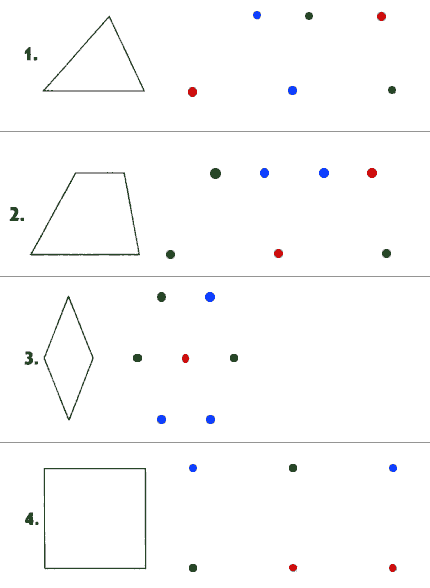 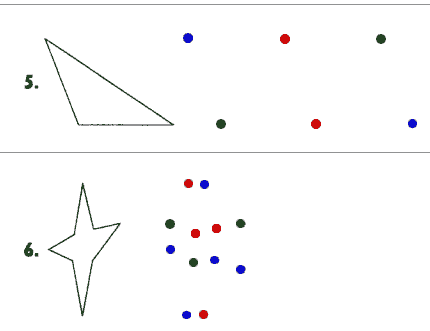 Обследование можно проводить как фронтально, так и индивидуально.    Экспериментатор говорит: "Обратите внимание на листок, который лежит перед вами. Посмотрите: у вас нарисовано тоже же,  что и у меня".  Указывая на вершины треугольника-образца, экспериментатор продолжает: "Видите, здесь были точки, которые соединили так, что получился этот рисунок (следует указание на стороны треугольника; слова вершина, стороны, "треугольник" экспериментатором не произносятся). Рядом нарисованы другие точки (следует указание на точки, изображенные справа от образца). Вы сами соедините эти точки линиями так, чтобы получился точно такой рисунок. Здесь есть лишние точки. Вы их оставите, не будете соединять. Теперь посмотрите на своё изображение: эти точки одинаковые или нет?" Получив ответ "нет", экспериментатор говорит: "Правильно, они разные. Тут есть красные, синие и зеленые. Вы должны запомнить правило: одинаковые точки соединять нельзя. Нельзя проводить линию от красной точки к красной, от синей к синей или от зеленой к зеленой. Линию можно проводить только между разными точками. Все запомнили, что надо делать? Надо соединить точки, чтобы получился точно такой же рисунок, как тут (следует указание на образец-треугольник). Одинаковые точки соединять нельзя. Если вы проведете линию неправильно, скажите, я сотру ее резинкой, она не будет считаться. Когда сделаете этот рисунок, переверните страницу. Там будут другие точки и другой рисунок, вы будете рисовать его".  Экспериментатор по ходу выполнения задания стирает по просьбе детей неверно проведенные линии, следит за тем, чтобы не была пропущена какая-либо задача, ободряет детей, если это требуется.Оценка выполнения заданияОсновным показателем выполнения задания служит суммарный балл (СБ). Он выводится следующим образом. В каждой задаче прежде всего устанавливается точность воспроизведения образца. В задачах № 1 и 5 воспроизводящим образец (хотя бы приблизительно) считается любой треугольник, в задачах № 2, 3 и 4 - любой четырехугольник, в задаче № 6 - любая звезда. Незавершенные фигуры, которые могут быть дополнены до выше перечисленных, также считаются воспроизводящими образец.Если ребенок воспроизвел образец хотя бы приблизительно, он получает по одному баллу за каждый правильно воспроизведенный элемент фигуры (в задачах № 1-5 в качестве элемента выступает отдельная линия, в задаче № 6 - луч). Правильно воспроизведенным считается элемент, не включающий нарушений правила (т.е. не содержащий соединения одинаковых точек).Кроме того, начисляется по одному баллу за:1. соблюдение правила, т.е. если оно не было нарушено в данной задаче ни разу;
2. полностью правильное воспроизведение образца (в отличие от приблизительного);
3. одновременное соблюдение обоих требований (что возможно только в случае полностью правильного решения).Суммарный балл представляет собой сумму баллов, полученных ребенком за все 6 задач. Балл, получаемый за каждую из задач, может колебаться: в задачах № 1 и 5 - от 0 до 6, в задачах № 2, 3, 4 и 6 - от 0 до 7. Таким образом, суммарный балл может колебаться от 0 (если нет ни одного верно воспроизведенного элемента и ни в одной из задач не выдержано правило) до 40 (если все задачи решены безошибочно). Стертые, т.е. оцененные самим ребенком как неправильные, линии при выведении оценки не учитываются. В ряде случаев достаточной оказывается более грубая и простая оценка - число правильно решенных задач (ЧРЗ). ЧРЗ может колебаться от 0 (не решена ни одна задача) до 6 (решены все 6 задач).Интерпретация результатов 33-40 баллов (5-6 задач) - высокий уровень ориентировки на заданную систему требований, может сознательно контролировать свои действия.19-32 балла (3-4 задачи) - ориентировка на систему требований развита недостаточно, что обусловлено невысоким уровнем развития произвольности.Менее 19 баллов (2 и менее задачи) - чрезвычайно низкий уровень регуляции действий, постоянно нарушает заданную систему требований, предложенную взрослым.
         Проба на внимание ( 3, 4 класс)(П.Я. Гальперин и С.Л. Кабыльницкая)Цель: выявление уровня сформированности внимания и самоконтроля.Оцениваемые универсальные учебные действия: регулятивное действие контроля.Возраст: 8—10 лет.Метод оценивания: фронтальный письменный опрос.Описание задания: школьнику предлагается прочитать текст, проверить его и исправить в нем ошибки (в том числе и смысловые) карандашом или ручкой.Фиксируется время работы учащегося с текстом, особенности его поведения (уверенно ли работает, сколько раз проверяет текст, читает про себя или вслух и т. п.). Для того чтобы найти и исправить ошибки в этом тексте, не требуется знания правил, но необходимы внимание и самоконтроль. Текст содержит 10 ошибок.Т е к с т 1Стары лебеди склонили перед ним гордые шеи. Взрослые и дти толпились на берегу. Внизу над ними расстилалась ледяная пустыня. В отфет я кивал ему рукой. Солнце дохотило до верхушек деревьев и тряталось за ними. Сорняки живучи и плодовиты. Я уже заснул, когда кто то окликнулменя. На столе лежала карта на шего города. Самолет сюда, чтобы помочь людям. Скоро удалось мне на машине.Т е к с т 2На Крайним Юге не росли овощи, а теперь растут. В огороде выросли много моркови. Под Москвой не разводили, а теперь разводят. Бешал Ваня по полю, да вдруг остановился.Грчи вют гнёзда на деревьях. На повогодней ёлке висело много икрушек. Грачи для птенцов червей на поляне. Охотник вечером с охоты. В тегради Раи хорошие отметки. Нашкольной площадке играли дети. Мальчик мчался на лошади В траве стречет кузнечик. Зимой цвела в саду яблоня.Критерии оценивания: подсчитывается количество пропущенных ошибок. Исследователь должен обратить внимание на качество пропущенных ошибок: пропуск слов в предложении, букв в слове, подмена букв, слитное написание слова с предлогом, смысловые ошибки и т. п.Уровни сформированности внимания:1. Более 5 пропущенных ошибок — низкий уровень внимания.2. 3—4 — средний уровень внимания.3. 0—2 пропущенные ошибки — высший уровень внимания.Методика на выявление умения принимать и сохранять задачу воспроизведения образца( 1, 2, 3, 4 классы) Оцениваемые универсальные учебные действия:  умение принимать и сохранять задачу воспроизведения образца, планировать свое действие в соответствии с особенностями образца, осуществлять контроль по результату и по процессу, оценивать правильность выполнения действия и вносить необходимые коррективы в исполнение.Форма (ситуация оценивания): фронтальная письменная работа.Цель. Выявить умение передавать форму фигуры (вычерчивать равную или подобную фигуру, соблюдая пропорции между элементами фигуры). Кроме этого, задание позволяет судить о твердости руки ребенка, умении рисовать прямолинейные отрезки, рисовать углы, не округляя их.Текст задания. Посмотрите сюда (указывается рисунок к заданию). Здесь вы будете выполнять задание. Внутри маленькой рамочки вы видите фигуру. Рассмотрите ее на своих листах. Возьмите карандаш. Нарисуйте похожую фигуру в большой рамочке (учитель обводит указкой большую рамочку).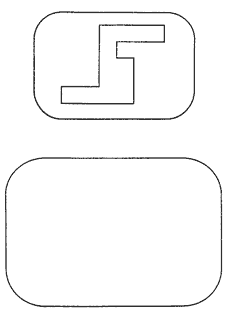  Оценка выполнения задания:3 балла – изображена подобная или равная фигура, пропорции между элементами фигуры в основном сохранены;2 балла – изображена подобная или равная фигура, пропорции слегка изменены, но не все углы прямые, не везде соблюдается параллельность линий. Этот же балл ставится, если общая форма фигуры схвачена хорошо, но пропорции между элементами фигуры существенно изменены, однако все углы прямые и параллельность соблюдена;1 балл – существенно изменены пропорции между элементами фигуры; общая форма фигуры схвачена плохо;0 баллов – не схвачена общая форма фигуры, но изображена какая-то замкнутая линия.В случае, если фигура изображена нетвердой рукой, ставится значок "–" в дополнение.классдействия11. Организовывать свое рабочее место под руководством учителя.2. Определять цель выполнения заданий на уроке, во внеурочной деятельности, в жизненных ситуациях под руководством учителя.3. Определять план выполнения заданий на уроках, внеурочной деятельности, жизненных ситуациях под руководством учителя.4. Использовать в своей деятельности простейшие приборы: линейку, треугольник и т.д.21. Самостоятельно организовывать свое рабочее место.2. Следовать режиму организации учебной и внеучебной деятельности.3. Определять цель учебной деятельности с помощью учителя и самостоятельно.4. Определять план выполнения заданий на уроках, внеурочной деятельности, жизненных ситуациях под руководством учителя.5. Соотносить выполненное задание с образцом, предложенным учителем.6. Использовать в работе простейшие инструменты и более сложные приборы (циркуль).6. Корректировать выполнение задания в дальнейшем.7. Оценка своего задания по следующим параметрам: легко выполнять, возникли сложности при выполнении.31. Самостоятельно организовывать свое рабочее место в соответствии с целью выполнения заданий.2. Самостоятельно определять важность или необходимость выполнения различных задания в учебном процессе и жизненных ситуациях.3. Определять цель учебной деятельности с помощью самостоятельно.4. Определять план выполнения заданий на уроках, внеурочной деятельности, жизненных ситуациях под руководством учителя.5. Определять правильность выполненного задания на основе сравнения с предыдущими заданиями, или на основе различных образцов.6. Корректировать выполнение задания в соответствии с планом, условиями выполнения, результатом действий на определенном этапе.7. Использовать в работе литературу, инструменты, приборы.8. Оценка своего задания по параметрам, заранее представленным.41. Самостоятельно формулировать задание: определять его цель, планировать алгоритм его выполнения, корректировать работу по ходу его выполнения, самостоятельно оценивать.2. Использовать при выполнения задания различные средства: справочную литературу, ИКТ, инструменты и приборы.3. Определять самостоятельно критерии оценивания, давать самооценку.«Тонкие» вопросы«Толстые» вопросыКто …?Что …?Когда …?Может …?Будет …?Мог ли …?Как звали …?Было ли …?Согласны ли вы …?Верно ли …?Что, если …?Предположите, что будет, если …?В чѐм различие …?Дайте три объяснения, почему …?Объясните почему …?Почему вы думаете …?Почему вы считаете …?Регулятивные действия контроля (планирование)Педагогическое наблюдение«Проба на внимание (текст)» (П.Я.Гальперин)Регулятивные действия контроля (планирование)Педагогическое наблюдение«Проба на внимание (текст)» (П.Я.Гальперин)Регулятивные действия контроля (планирование)Педагогическое наблюдение«Проба на внимание (текст)» (П.Я.Гальперин)Соотношение выполняемого  задания с образцом, предложенным учителем                                                                                                                                             Методика «Корректурная проба»                                                   (буквенный вариант)                                                       Соотношение выполняемого  задания с образцом, предложенным учителем                                                                                                                                             Методика «Корректурная проба»                                                   (буквенный вариант)                                                       Соотношение выполняемого  задания с образцом, предложенным учителем                                                                                                                                             Методика «Корректурная проба»                                                   (буквенный вариант)                                                       высокийсреднийнизкийвысокийсреднийнизкий2 класс2012-13 уч. год2 чел.18 %2 чел.18 %7 чел.64 %2 чел. 18 %1 чел.9 %8 чел.73 %Регулятивные действия контроля (планирование)Педагогическое наблюдение«Проба на внимание (текст)» (П.Я.Гальперин)Регулятивные действия контроля (планирование)Педагогическое наблюдение«Проба на внимание (текст)» (П.Я.Гальперин)Регулятивные действия контроля (планирование)Педагогическое наблюдение«Проба на внимание (текст)» (П.Я.Гальперин)Соотношение выполняемого  задания с образцом, предложенным учителем                                                                                                                                             Методика «Корректурная проба»                                                   (буквенный вариант)                                                       Соотношение выполняемого  задания с образцом, предложенным учителем                                                                                                                                             Методика «Корректурная проба»                                                   (буквенный вариант)                                                       Соотношение выполняемого  задания с образцом, предложенным учителем                                                                                                                                             Методика «Корректурная проба»                                                   (буквенный вариант)                                                       высокийсреднийнизкийвысокийсреднийнизкий3 класс2013-14 уч. год5 чел.50 %3 чел.30 %2 чел.20%6 чел. 60 %3 чел.30 %1 чел.10 %УровниПоказателисформированностиПоведенческиеиндикаторысформированности1231. Отсутствие целиПредъявляемое требование осознается лишь частично.Включаясь в работу, быстро отвлекается или ведет себя хаотично. Может принимать лишь простейшие цели (не предполагающие промежуточные цели требования)Плохо различает учебные задачи разного типа; отсутствует реакция на новизну задачи, не может выделить промежуточные цели, нуждается в пооперационном контроле со стороны учителя, не может ответить на вопросы о том, что он собирается делать или что сделал2. Принятие практической задачиПринимает и выполняет толькопрактические задачи (но не теоретические), в теоретических задачах не ориентируетсяОсознает, что надо делать в процессе решения практической задачи; в отношении теоретических задач не может осуществлять целенаправленных действий3. Переопределениепознавательной задачи в практическуюПринимает и выполняет толькопрактические задачи, в теоретических задачах не ориентируетсяОсознает, что надо делать и что сделал в процессе решенияпрактической задачи; в отношении теоретических задач не может осуществлять целенаправленных действий4. Принятие познавательной целиПринятая познавательная цель сохраняется при выполнении учебных действий и регулирует весь процесс их выполнения;четко выполняется требование познавательной задачиОхотно осуществляет решение познавательной задачи, неизменяя ее (не подменяя практической задачей и не выходя за ее требования), может дать отчет о своих действиях после принятого решения5. Переопределение практическойзадачи в теоретическуюСтолкнувшись с новой практической задачей, самостоятельно формулируетпознавательную цель и строитдействие в соответствии с нейНевозможность решить новую практическую задачу объясняет отсутствием адекватных способов; четко осознает свою цель и структуру найденного способа решения6. Самостоятельнаяпостановка учебных целейСамостоятельноформулирует познавательные цели, выходя за пределытребований программыВыдвигает содержательные гипотезы, учебная деятельностьприобретает форму активного исследования способов действияУровниПоказателисформированностиПоведенческиеиндикаторысформированности1. Отсутствие контроляУченик не контролирует учебныедействия, не замечает допущенныхошибокУченик не может обнаружить и исправить ошибку даже по просьбе учителя, не критично относится к исправленным ошибкам в своих работах и не замечает ошибок других учеников2. Контроль науровне непроизвольного вниманияКонтроль носит случайный непроизвольный характер, заметив ошибку, ученик не может обосновать своих действийДействуя неосознанно, предугадывает правильное направление действия, сделанные ошибки исправляет неуверенно,в малознакомых действиях ошибкидопускает чаще, чем в знакомых3. Потенциальныйконтроль на уровнепроизвольноговниманияУченик осознает правило контроля,но затрудняется одновременно выполнять учебные действия и контролировать их; исправляет и объясняет ошибки. В процессе решения задачи контроль затруднен, после решения ученик может найти и исправить ошибки, в многократно повторенных действиях ошибок недопускает4. Актуальныйконтроль науровне произвольного вниманияПри выполнении действия ученикориентируется на правило контроля и успешно использует его в процессе решения задач, почти не допуская ошибокОшибки исправляет самостоятельно, контролирует процесс решения задачидругими учениками, при решении новой задачи не может скорректировать5. ПотенциальныйрефлексивныйконтрольРешая новую задачу, ученик применяет старый неадекватный способ, с помощью учителя обнаруживает это и пытается внести коррективыЗадачи, соответствующие усвоенному способу, выполняет безошибочно. Без помощи учителя не может обнаружить несоответствие усвоенного способа действия новым условиям6. АктуальныйрефлексивныйконтрольСамостоятельно обнаруживает ошибки, вызванные несоответствием усвоенного способа действия и условий задачи, и вносит коррективыКонтролирует соответствие выполняемых действий способу, при изменении условий вносит коррективы в способ действия до начала решенияУровниПоказателисформированностиПоведенческиеиндикаторысформированности1. ОтсутствиеоценкиУченик не умеет, непытается и не испытывает потребности оценивать свои действия — ни самостоятельно, ни по просьбе учителяВсецело полагается на отметку учителя, воспринимает ее некритически (даже в случае явного занижения), не воспринимает аргументацию оценки; не может оценить свои силы относительнорешения поставленной задачи2. АдекватнаяретроспективнаяоценкаУмеет самостоятельно оценить своидействия и содержательно обосновать правильность или ошибочность результата, соотнося его со схемой действияКритически относится к отметкам учителя; не может оценить своих возможностей перед решением новой задачи и не пытается это сделать; может оценить действия других учеников3. НеадекватнаяпрогностическаяоценкаПриступая к решению новой задачи, пытается оценить свои возможности, однако при этом учитывает лишь факт — знает он ее или нет, а не возможность изменения известных ему способов действияСвободно и аргументированно оценивает уже решенные им задачи, пытается оценивать свои возможности в решении новых задач, часто допускает ошибки, учитывает лишь внешние признаки задачи, а не ее структуру, не может этого сделать до решения задачи4. ПотенциальноадекватнаяпрогностическаяоценкаПриступая к решению новой задачи, может с помощью учителя оценить свои возможности для ее решения, учитывая изменения известных ему способов действийМожет с помощью учителя обосновать свою возможность или невозможность решить стоящую перед ним задачу, опираясь на анализ известных ему способов действия; делает это неуверенно, с трудом5. Актуально адекватная прогностическая оценкаПриступая к решению новой задачи, может самостоятельно оценить свои возможности в ее решении, учитывая изменения известных способов действияСамостоятельно обосновывает еще до решения задачи свои силы, исходя из четкого осознания усвоенных способов и их вариаций, а также границ их применения